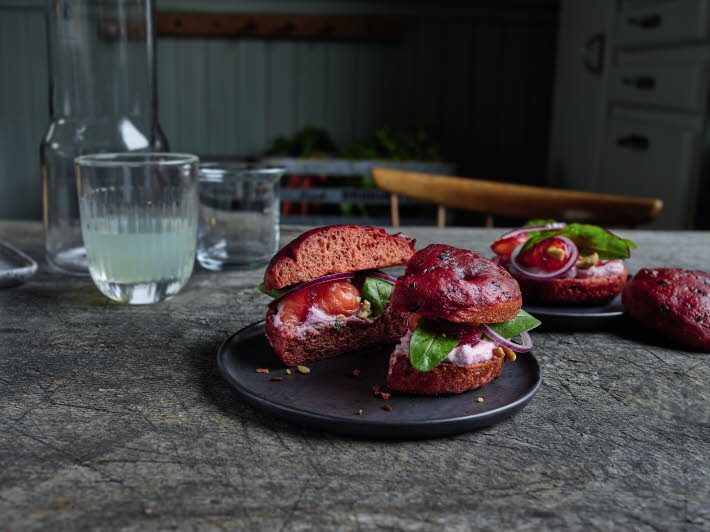 RendimientoRinde 24 piezas de 70 g.IngredientesIngredientesIngredientesIngredientesProcedimientoHarina 0001000GColocar en la amasadora la harina, Easy Panes Blandos, Okedo Brown, Sapore Pan Francés, el agua y la remolacha en polvo. Amasar 4 minutos en velocidad lenta y 8 minutos en velocidad rápida. Incorporar las semillas de chía.La masa no debe superar los 26°C Dejar descansar la masa por 5 minutos, cubierta.Cortar piezas de 70 gr.Formar el pan vienes enrollando. Rociar con Sunset Glaze y Semillas de sésamo. Colocar en placas engrasadas. Fermentar por 120 minutos a 29 °C con humedad relativa del 80%Realizar cortes decorativos.Hornear a 220°C por 12 minutos aproximadamente. Colocar en la amasadora la harina, Easy Panes Blandos, Okedo Brown, Sapore Pan Francés, el agua y la remolacha en polvo. Amasar 4 minutos en velocidad lenta y 8 minutos en velocidad rápida. Incorporar las semillas de chía.La masa no debe superar los 26°C Dejar descansar la masa por 5 minutos, cubierta.Cortar piezas de 70 gr.Formar el pan vienes enrollando. Rociar con Sunset Glaze y Semillas de sésamo. Colocar en placas engrasadas. Fermentar por 120 minutos a 29 °C con humedad relativa del 80%Realizar cortes decorativos.Hornear a 220°C por 12 minutos aproximadamente. Easy Panes Blandos200GColocar en la amasadora la harina, Easy Panes Blandos, Okedo Brown, Sapore Pan Francés, el agua y la remolacha en polvo. Amasar 4 minutos en velocidad lenta y 8 minutos en velocidad rápida. Incorporar las semillas de chía.La masa no debe superar los 26°C Dejar descansar la masa por 5 minutos, cubierta.Cortar piezas de 70 gr.Formar el pan vienes enrollando. Rociar con Sunset Glaze y Semillas de sésamo. Colocar en placas engrasadas. Fermentar por 120 minutos a 29 °C con humedad relativa del 80%Realizar cortes decorativos.Hornear a 220°C por 12 minutos aproximadamente. Colocar en la amasadora la harina, Easy Panes Blandos, Okedo Brown, Sapore Pan Francés, el agua y la remolacha en polvo. Amasar 4 minutos en velocidad lenta y 8 minutos en velocidad rápida. Incorporar las semillas de chía.La masa no debe superar los 26°C Dejar descansar la masa por 5 minutos, cubierta.Cortar piezas de 70 gr.Formar el pan vienes enrollando. Rociar con Sunset Glaze y Semillas de sésamo. Colocar en placas engrasadas. Fermentar por 120 minutos a 29 °C con humedad relativa del 80%Realizar cortes decorativos.Hornear a 220°C por 12 minutos aproximadamente. Agua600GColocar en la amasadora la harina, Easy Panes Blandos, Okedo Brown, Sapore Pan Francés, el agua y la remolacha en polvo. Amasar 4 minutos en velocidad lenta y 8 minutos en velocidad rápida. Incorporar las semillas de chía.La masa no debe superar los 26°C Dejar descansar la masa por 5 minutos, cubierta.Cortar piezas de 70 gr.Formar el pan vienes enrollando. Rociar con Sunset Glaze y Semillas de sésamo. Colocar en placas engrasadas. Fermentar por 120 minutos a 29 °C con humedad relativa del 80%Realizar cortes decorativos.Hornear a 220°C por 12 minutos aproximadamente. Colocar en la amasadora la harina, Easy Panes Blandos, Okedo Brown, Sapore Pan Francés, el agua y la remolacha en polvo. Amasar 4 minutos en velocidad lenta y 8 minutos en velocidad rápida. Incorporar las semillas de chía.La masa no debe superar los 26°C Dejar descansar la masa por 5 minutos, cubierta.Cortar piezas de 70 gr.Formar el pan vienes enrollando. Rociar con Sunset Glaze y Semillas de sésamo. Colocar en placas engrasadas. Fermentar por 120 minutos a 29 °C con humedad relativa del 80%Realizar cortes decorativos.Hornear a 220°C por 12 minutos aproximadamente. Okedo Brown25GColocar en la amasadora la harina, Easy Panes Blandos, Okedo Brown, Sapore Pan Francés, el agua y la remolacha en polvo. Amasar 4 minutos en velocidad lenta y 8 minutos en velocidad rápida. Incorporar las semillas de chía.La masa no debe superar los 26°C Dejar descansar la masa por 5 minutos, cubierta.Cortar piezas de 70 gr.Formar el pan vienes enrollando. Rociar con Sunset Glaze y Semillas de sésamo. Colocar en placas engrasadas. Fermentar por 120 minutos a 29 °C con humedad relativa del 80%Realizar cortes decorativos.Hornear a 220°C por 12 minutos aproximadamente. Colocar en la amasadora la harina, Easy Panes Blandos, Okedo Brown, Sapore Pan Francés, el agua y la remolacha en polvo. Amasar 4 minutos en velocidad lenta y 8 minutos en velocidad rápida. Incorporar las semillas de chía.La masa no debe superar los 26°C Dejar descansar la masa por 5 minutos, cubierta.Cortar piezas de 70 gr.Formar el pan vienes enrollando. Rociar con Sunset Glaze y Semillas de sésamo. Colocar en placas engrasadas. Fermentar por 120 minutos a 29 °C con humedad relativa del 80%Realizar cortes decorativos.Hornear a 220°C por 12 minutos aproximadamente. Remolacha en polvo70GColocar en la amasadora la harina, Easy Panes Blandos, Okedo Brown, Sapore Pan Francés, el agua y la remolacha en polvo. Amasar 4 minutos en velocidad lenta y 8 minutos en velocidad rápida. Incorporar las semillas de chía.La masa no debe superar los 26°C Dejar descansar la masa por 5 minutos, cubierta.Cortar piezas de 70 gr.Formar el pan vienes enrollando. Rociar con Sunset Glaze y Semillas de sésamo. Colocar en placas engrasadas. Fermentar por 120 minutos a 29 °C con humedad relativa del 80%Realizar cortes decorativos.Hornear a 220°C por 12 minutos aproximadamente. Colocar en la amasadora la harina, Easy Panes Blandos, Okedo Brown, Sapore Pan Francés, el agua y la remolacha en polvo. Amasar 4 minutos en velocidad lenta y 8 minutos en velocidad rápida. Incorporar las semillas de chía.La masa no debe superar los 26°C Dejar descansar la masa por 5 minutos, cubierta.Cortar piezas de 70 gr.Formar el pan vienes enrollando. Rociar con Sunset Glaze y Semillas de sésamo. Colocar en placas engrasadas. Fermentar por 120 minutos a 29 °C con humedad relativa del 80%Realizar cortes decorativos.Hornear a 220°C por 12 minutos aproximadamente. Sapore Pan Francés20GColocar en la amasadora la harina, Easy Panes Blandos, Okedo Brown, Sapore Pan Francés, el agua y la remolacha en polvo. Amasar 4 minutos en velocidad lenta y 8 minutos en velocidad rápida. Incorporar las semillas de chía.La masa no debe superar los 26°C Dejar descansar la masa por 5 minutos, cubierta.Cortar piezas de 70 gr.Formar el pan vienes enrollando. Rociar con Sunset Glaze y Semillas de sésamo. Colocar en placas engrasadas. Fermentar por 120 minutos a 29 °C con humedad relativa del 80%Realizar cortes decorativos.Hornear a 220°C por 12 minutos aproximadamente. Colocar en la amasadora la harina, Easy Panes Blandos, Okedo Brown, Sapore Pan Francés, el agua y la remolacha en polvo. Amasar 4 minutos en velocidad lenta y 8 minutos en velocidad rápida. Incorporar las semillas de chía.La masa no debe superar los 26°C Dejar descansar la masa por 5 minutos, cubierta.Cortar piezas de 70 gr.Formar el pan vienes enrollando. Rociar con Sunset Glaze y Semillas de sésamo. Colocar en placas engrasadas. Fermentar por 120 minutos a 29 °C con humedad relativa del 80%Realizar cortes decorativos.Hornear a 220°C por 12 minutos aproximadamente. Semillas de Chía100GColocar en la amasadora la harina, Easy Panes Blandos, Okedo Brown, Sapore Pan Francés, el agua y la remolacha en polvo. Amasar 4 minutos en velocidad lenta y 8 minutos en velocidad rápida. Incorporar las semillas de chía.La masa no debe superar los 26°C Dejar descansar la masa por 5 minutos, cubierta.Cortar piezas de 70 gr.Formar el pan vienes enrollando. Rociar con Sunset Glaze y Semillas de sésamo. Colocar en placas engrasadas. Fermentar por 120 minutos a 29 °C con humedad relativa del 80%Realizar cortes decorativos.Hornear a 220°C por 12 minutos aproximadamente. Colocar en la amasadora la harina, Easy Panes Blandos, Okedo Brown, Sapore Pan Francés, el agua y la remolacha en polvo. Amasar 4 minutos en velocidad lenta y 8 minutos en velocidad rápida. Incorporar las semillas de chía.La masa no debe superar los 26°C Dejar descansar la masa por 5 minutos, cubierta.Cortar piezas de 70 gr.Formar el pan vienes enrollando. Rociar con Sunset Glaze y Semillas de sésamo. Colocar en placas engrasadas. Fermentar por 120 minutos a 29 °C con humedad relativa del 80%Realizar cortes decorativos.Hornear a 220°C por 12 minutos aproximadamente. Sunset Glaze250GColocar en la amasadora la harina, Easy Panes Blandos, Okedo Brown, Sapore Pan Francés, el agua y la remolacha en polvo. Amasar 4 minutos en velocidad lenta y 8 minutos en velocidad rápida. Incorporar las semillas de chía.La masa no debe superar los 26°C Dejar descansar la masa por 5 minutos, cubierta.Cortar piezas de 70 gr.Formar el pan vienes enrollando. Rociar con Sunset Glaze y Semillas de sésamo. Colocar en placas engrasadas. Fermentar por 120 minutos a 29 °C con humedad relativa del 80%Realizar cortes decorativos.Hornear a 220°C por 12 minutos aproximadamente. Colocar en la amasadora la harina, Easy Panes Blandos, Okedo Brown, Sapore Pan Francés, el agua y la remolacha en polvo. Amasar 4 minutos en velocidad lenta y 8 minutos en velocidad rápida. Incorporar las semillas de chía.La masa no debe superar los 26°C Dejar descansar la masa por 5 minutos, cubierta.Cortar piezas de 70 gr.Formar el pan vienes enrollando. Rociar con Sunset Glaze y Semillas de sésamo. Colocar en placas engrasadas. Fermentar por 120 minutos a 29 °C con humedad relativa del 80%Realizar cortes decorativos.Hornear a 220°C por 12 minutos aproximadamente. Semillas de Sésamo300GColocar en la amasadora la harina, Easy Panes Blandos, Okedo Brown, Sapore Pan Francés, el agua y la remolacha en polvo. Amasar 4 minutos en velocidad lenta y 8 minutos en velocidad rápida. Incorporar las semillas de chía.La masa no debe superar los 26°C Dejar descansar la masa por 5 minutos, cubierta.Cortar piezas de 70 gr.Formar el pan vienes enrollando. Rociar con Sunset Glaze y Semillas de sésamo. Colocar en placas engrasadas. Fermentar por 120 minutos a 29 °C con humedad relativa del 80%Realizar cortes decorativos.Hornear a 220°C por 12 minutos aproximadamente. Colocar en la amasadora la harina, Easy Panes Blandos, Okedo Brown, Sapore Pan Francés, el agua y la remolacha en polvo. Amasar 4 minutos en velocidad lenta y 8 minutos en velocidad rápida. Incorporar las semillas de chía.La masa no debe superar los 26°C Dejar descansar la masa por 5 minutos, cubierta.Cortar piezas de 70 gr.Formar el pan vienes enrollando. Rociar con Sunset Glaze y Semillas de sésamo. Colocar en placas engrasadas. Fermentar por 120 minutos a 29 °C con humedad relativa del 80%Realizar cortes decorativos.Hornear a 220°C por 12 minutos aproximadamente. Colocar en la amasadora la harina, Easy Panes Blandos, Okedo Brown, Sapore Pan Francés, el agua y la remolacha en polvo. Amasar 4 minutos en velocidad lenta y 8 minutos en velocidad rápida. Incorporar las semillas de chía.La masa no debe superar los 26°C Dejar descansar la masa por 5 minutos, cubierta.Cortar piezas de 70 gr.Formar el pan vienes enrollando. Rociar con Sunset Glaze y Semillas de sésamo. Colocar en placas engrasadas. Fermentar por 120 minutos a 29 °C con humedad relativa del 80%Realizar cortes decorativos.Hornear a 220°C por 12 minutos aproximadamente. Colocar en la amasadora la harina, Easy Panes Blandos, Okedo Brown, Sapore Pan Francés, el agua y la remolacha en polvo. Amasar 4 minutos en velocidad lenta y 8 minutos en velocidad rápida. Incorporar las semillas de chía.La masa no debe superar los 26°C Dejar descansar la masa por 5 minutos, cubierta.Cortar piezas de 70 gr.Formar el pan vienes enrollando. Rociar con Sunset Glaze y Semillas de sésamo. Colocar en placas engrasadas. Fermentar por 120 minutos a 29 °C con humedad relativa del 80%Realizar cortes decorativos.Hornear a 220°C por 12 minutos aproximadamente. Colocar en la amasadora la harina, Easy Panes Blandos, Okedo Brown, Sapore Pan Francés, el agua y la remolacha en polvo. Amasar 4 minutos en velocidad lenta y 8 minutos en velocidad rápida. Incorporar las semillas de chía.La masa no debe superar los 26°C Dejar descansar la masa por 5 minutos, cubierta.Cortar piezas de 70 gr.Formar el pan vienes enrollando. Rociar con Sunset Glaze y Semillas de sésamo. Colocar en placas engrasadas. Fermentar por 120 minutos a 29 °C con humedad relativa del 80%Realizar cortes decorativos.Hornear a 220°C por 12 minutos aproximadamente. Colocar en la amasadora la harina, Easy Panes Blandos, Okedo Brown, Sapore Pan Francés, el agua y la remolacha en polvo. Amasar 4 minutos en velocidad lenta y 8 minutos en velocidad rápida. Incorporar las semillas de chía.La masa no debe superar los 26°C Dejar descansar la masa por 5 minutos, cubierta.Cortar piezas de 70 gr.Formar el pan vienes enrollando. Rociar con Sunset Glaze y Semillas de sésamo. Colocar en placas engrasadas. Fermentar por 120 minutos a 29 °C con humedad relativa del 80%Realizar cortes decorativos.Hornear a 220°C por 12 minutos aproximadamente. 